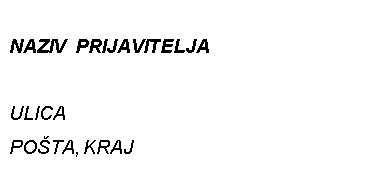 NE ODPIRAJ! – 										OBČINA BREŽICE»PRIJAVA NA JR – LOVSKI OBJEKTI 2022«					Cesta prvih borcev 188250   BREŽICE